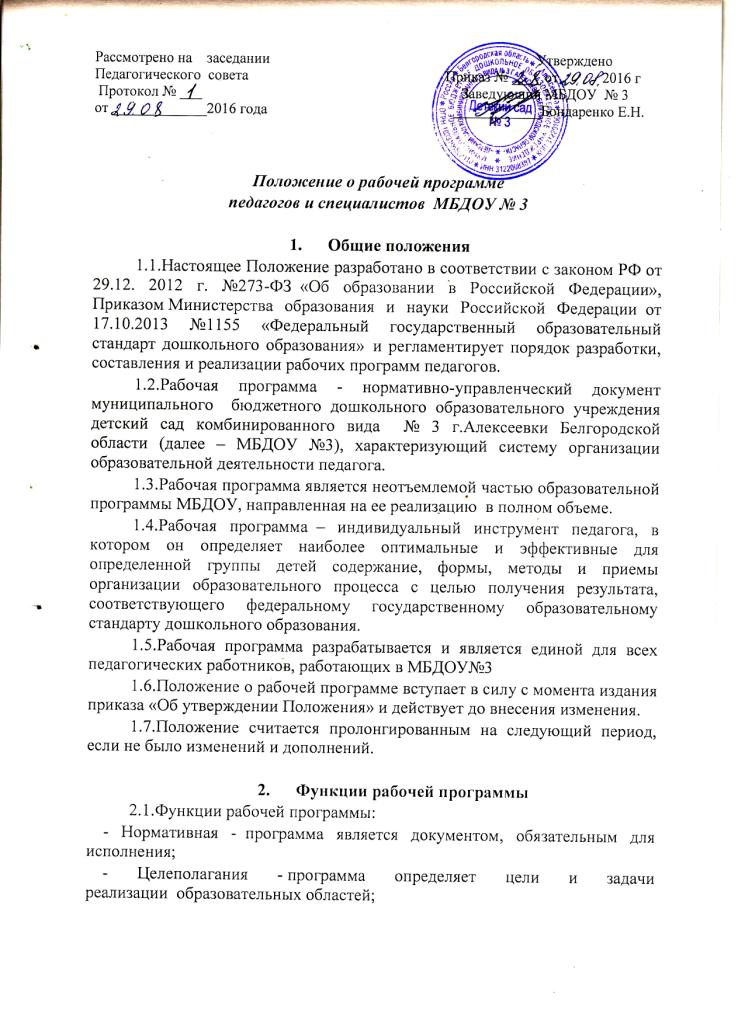 - Процессуальная - определяет логическую последовательность усвоения содержания дошкольного образования, организационные формы, методы, условия и средства;- Аналитическая - выявляет уровни усвоения содержания дошкольного образования, критерии оценки развития  воспитанников.3.      Цели и задачи рабочей программы3.1.Цель рабочей программы  – создание условий для эффективного планирования, организации, управления воспитательно-образовательным процессом в рамках реализации образовательных областей в соответствии с федеральным государственным образовательным стандартом дошкольного образования.3.2.Задачи рабочей программы- практическая реализация компонентов государственного образовательного стандарта дошкольного образования ;- определение содержания, объема, порядка изучения образовательной области, направления деятельности с детьми с учетом целей, задач и особенностей воспитательно-образовательного процесса образовательного учреждения и контингента воспитанников.4.        Структура рабочей программы4.1. ООП МБДОУ №3 состоит из разделов: 5.      Оформление рабочей  программы.5.1.Рабочая  программа  должна быть оформлена на одной стороне листа бумаги формата А 4. Текст следует печатать с использованием шрифта TimesNewRoman. Каждый новый раздел  должен начинаться с новой страницы.5.2.Программа  сдается  на бумажном носителе и в электронном варианте.6.      Рассмотрение и утверждение рабочих программ6.1.Рабочая программа утверждается ежегодно приказом заведующего МБДОУ №3после процедуры рассмотрения, проверки, согласования не позднее 01 сентября текущего учебного года.6.2.Рабочая программа рассматривается на Педагогическом совете МБДОУ№ 3.6.3.При несоответствии рабочей программы установленным данным Положением требованиям, заведующий накладывает резолюцию о необходимости доработки с указанием конкретного срока исполнения.6.4.Реализация  неутвержденной  рабочей программы не допускается.6.5.Оригинал рабочей программы, утвержденный  заведующим  ДОУ, находится у   педагогов.  6.7.В течение учебного года  старший воспитатель осуществляет должностной контроль за реализацией рабочих программ.6.8. Краткая презентация рабочей программы размещается на официальном сайте ДОУ в сети Интернет в течение 10 рабочих дней с момента ее утверждения7. Контроль7.1.Контроль  осуществляется в соответствии с годовым планом деятельности МБДОУ 7.2.Ответственность за полноту и качество реализации рабочей программы возлагается на воспитателей и специалистов МБДОУ.7.3.Ответственность проведения  контроля за полнотой реализации рабочих программ возлагается на старшего воспитателя.8.      Хранение рабочих программ8.1.Рабочие программы хранятся в методическом кабинете МБДОУ.8.2.К рабочим программам имеют доступ все педагогические работники и администрация ДОУ.8.3.Рабочая программа хранится 3 года после истечения срока ее действия.8.4.Рабочие программы (на бумажном и электронных носителях) сдаются заведующему в конце года - до 01.06.Ι.  Целевой раздел. 1.1. Пояснительная записка.1.1. Пояснительная записка.1.1.1 Цели и задачи ООП МБДОУ.1.1.1 Цели и задачи ООП МБДОУ.1.1.2. Принципы и подходы к формированию ООП.1.1.2. Принципы и подходы к формированию ООП.1.2. Планируемые результаты.1.2. Планируемые результаты.1.3.  Развивающее оценивание качества образовательной деятельности по ООП.1.3.  Развивающее оценивание качества образовательной деятельности по ООП.ΙΙ. Содержательный раздел.2.1. Общие положения2.2.Описание образовательной деятельности в соответствии с направлениями развития ребенка, представленными в пяти образовательных областях.2.2.Описание образовательной деятельности в соответствии с направлениями развития ребенка, представленными в пяти образовательных областях.2.3.Взаимодействие взрослых с детьми.2.3.Взаимодействие взрослых с детьми.2.4. Взаимодействие педагогического коллектива с семьями дошкольников.2.4. Взаимодействие педагогического коллектива с семьями дошкольников.2.5. Содержание коррекционной работы.2.5. Содержание коррекционной работы.ΙΙΙ. Организационный раздел.3.1. Психолого-педагогические условия, обеспечивающие развитие ребенка3.1. Психолого-педагогические условия, обеспечивающие развитие ребенка3.2. Организация развивающей предметно-пространственной среды3.2. Организация развивающей предметно-пространственной среды3.3. Кадровые условия реализации ООП3.3. Кадровые условия реализации ООП3.4. Материально-техническое обеспечение ООП 3.4. Материально-техническое обеспечение ООП 3.5. Финансовые условия реализации ООП 3.5. Финансовые условия реализации ООП 3.6. Планирование образовательной деятельности3.6. Планирование образовательной деятельности3.7. Режим дня и распорядок3.7. Режим дня и распорядок3.8. Перспективы работы по совершенствованию и развитиюООП 3.8. Перспективы работы по совершенствованию и развитиюООП ΙV. Краткая презентация ООП ΙV. Краткая презентация ООП 4.1. Категория детей, на которых ориентирована Программа4.1. Категория детей, на которых ориентирована Программа4.2. Основные подходы к формированию программы4.2. Основные подходы к формированию программы4.3.Характер взаимодействия педагогического коллектива с семьями воспитанников4.3.Характер взаимодействия педагогического коллектива с семьями воспитанников